ИНСТРУКЦИЯ ПО ЭКСПЛУАТАЦИИ ДЖИН-КОРЗИНЫДжин-корзина совместима с аппаратами серии Профи (без царги) и серии Гибрид.Джин-корзина применяется только в режиме дистилляции.Варианты использования:- при второй (дробной – с отделением головной и хвостовой фракции) перегонке, желательно после отбора головной фракции;- на третьей перегонке только для ароматизации.Примечание: для аппаратов серии Гибрид Стандарт при третьей перегонке минидефлегматор не задействован (снят или не подключен к охлаждению).Способ применения:Открыть, загрузить в сетку нужные ингредиенты (травы, сушки и т.д).Желательно при второй перегонке вставлять сетку после отбора головной фракции, т.е. прикрутить нагрев (газ, ТЭНы) до минимума, открыть кламп-соединение (осторожно, используйте перчатки, чтобы не обжечься!), вставить сетку с ингредиентами и продолжить процесс.Подключение: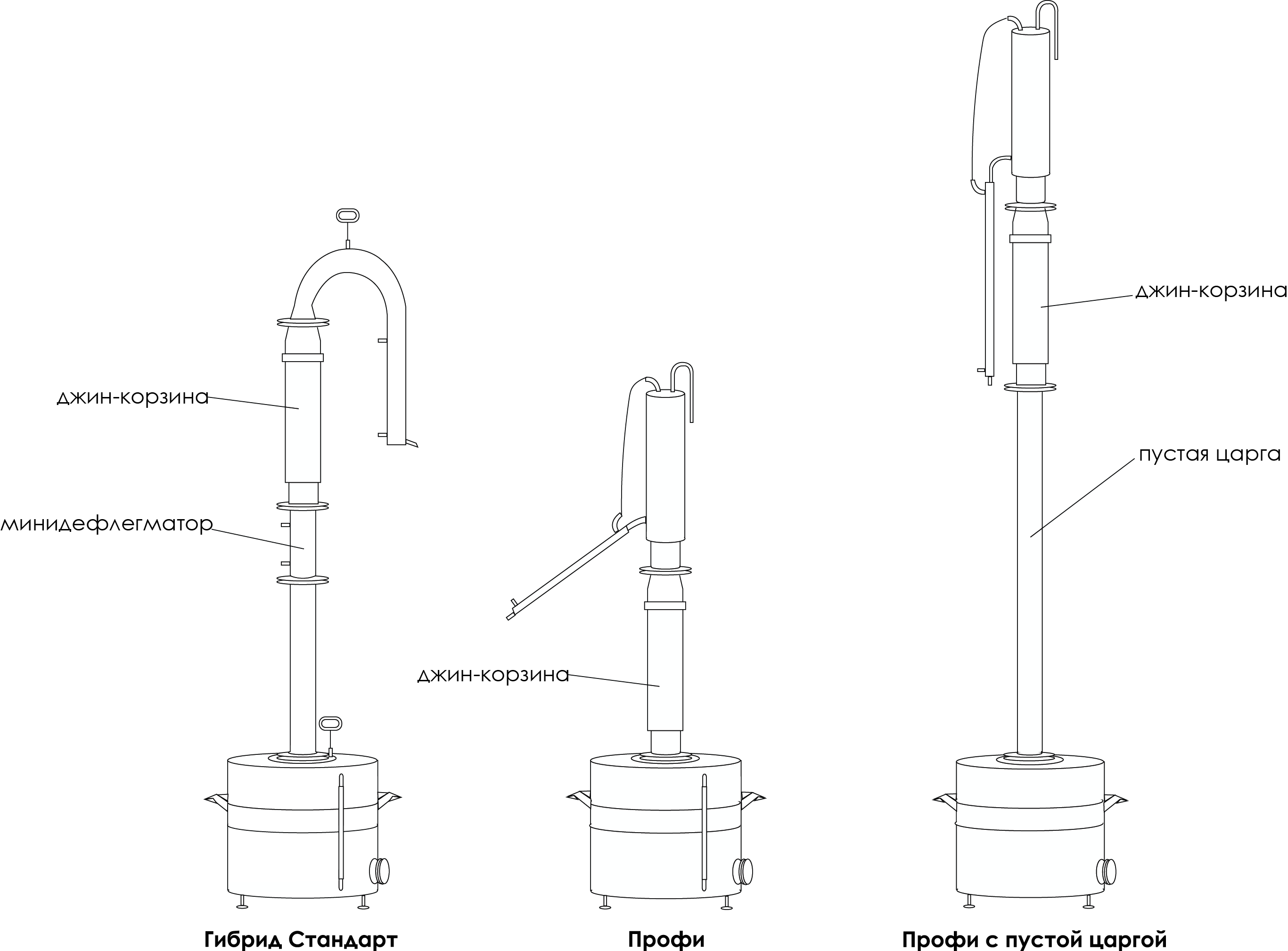 